Country: Town:  Hospital:  Doctor:  ADMISSION DATE AND TIME: ELEFANT NUMBER:Questionnaire1. Patient personal detailsInsurance number:……………………………………………………………………….. 
First name:…………………………………………………………………………………….. 
Last name: ……………………………………………………………………………………. 
Date of birth:…………………………………………………………………………………. 
Gender: female male  Ethnicity/Race: White / Black / Asian-Indian Not known  2. Inclusion criteriaAge 18 to 80 years :   YES     NO
Diagnosed acute pancreatitis*:   YES     NO
TG level is at least 1000 mg/dl (11.3 mmol/L) :   YES     NO
Signed informed consent :   YES     NO
One „NO” is present = DO NOT INCLUDE! 3. Exclusion criteriaPregnancy or breast feeding :   YES     NO
Abdominal pain > 48 hours :   YES     NO
Coma :   YES     NO
Malignancy :   YES     NO
Early ARDS :   YES     NO
Renal failure :   YES     NO
Allergy to insulin or heparin :   YES     NO
Any reasons contraindicating plasmapheresis** :   YES     NO

One „YES” is present = EXCLUDE! **severe active bleeding or disseminated intravascular coagulation (htc level <20%), other forms of coagulopathy; hemodynamic instability; potassium plasma levels < 3.5 mEq/L, sepsis,  allergy to albumin, serum calcium levels < 2.1 mmol/L (corrected calcium or ionized calcium); chronic heart failure (grade II or more of the NYHA or ejection fraction lower than 50%) or  symptoms od fluid overload at recruitment, long QT syndrome. 4. Details from the medical historyLipid metabolism disorder: yes / no  if yes: type: ………………………………………………. since when (year):……………………………………….. Medications taken regulary for this condition: yes/no  if yes:  name:………..……………..active substance:…………..……………dose(gram,milligram, etc.)……………… Alcohol consumption: yes / no  if yes: frequency: occasionally/monthly/weekly/dayly  amount (g/day):………………………………… since when? (years):…………………………. Alcohol consumption in the last 2 weeks: ………………….. if not:  Did you drink alcohol earlier? yes/no  if yes: frequency: occasionally/monthly/weekly/daily  amount (g/occasion):………………………………… For how many years?……………………………………… How long ago did you stop drinking alcohol?..........................  Guide for estimation of the amount:  1 dl beer (4.5 vol. %) = ~3.5 g alcohol  1 dl wine (12.5 vol. %) = ~10 g alcohol  1 dl hard drink (50 vol. %) = ~40 g alcohol  Smoking: yes / no if yes: amount (cigarettes/day):………………… For how many years? ………………………… if not:  Did you smoke earlier? yes/no  if yes: amount (pcs/occasion):………………………………… For how many years?……………………………………… How long ago did you stop smoking? ………………………………. Drug abuse: yes / no Prescribed medication should not be included here. if yes: type of drug:……………………………………. amount:…………………………………………. since when (year):…………………………… 
(if there are more drugs, please describe them in the NOTES section at the end)  Diabetes mellitus: yes / no  if yes: type: Type I. / Type II./Type III. c / MODY  since when (year):…………………………… Any disease of the pancreas: yes / no  Not counting the current episode. if yes: acute pancreatitis/ chronic pancreatitis/ autoimmune pancreatitis/ tumor/ other  
if other: please describe: ……………………………………………………………

If the patient had ACUTE PANCREATITIS in the history:
How many times did the patient have acute episodes before this episode:...................................
When did the patient have the first acute episode (year):..............................................................

If the patient has CHRONIC/AUTOIMMUNE PANCREATITIS:
When was it diagnosed?..................................................................................................................
When did the patient have the first acute episode (year):................................................................
How many times did the patient have acute episodes before this episode:...................................

If the patient has PANCREATIC CANCER::
When was it diagnosed?..................................................................................................................
Was the patient diagnosed with chronic pancreatitis? yes / no / no data
If yes, when was it diagnosed?..........................................................................................................
When did the patient have the first acute episode (year):................................................................
Other information:............................................................................................................................
Other illnesses: yes / no  if yes: hypertonia / stroke / dementia / chronic renal failure / chronic heart failure / other
if other: please list/describe:……………………………………………………………………………Medications taken regularly: yes / no if yes:  name:………..……………..active substance:…………..……………dose(gram,milligram, etc.)……………… if fluid, concentration (e.g. 10%, 1g/2ml, etc.)…................... how many times per day (e.g. 3) type of administration:………………………………………………..other notes: ……………………………………… name:………..……………..active substance:…………..……………dose(gram,milligram, etc.)……………… if fluid, concentration (e.g. 10%, 1g/2ml, etc.)…................... how many times per day (e.g. 3) type of administration:………………………………………………..other notes: ……………………………………… name:………..……………..active substance:…………..……………dose(gram,milligram, etc.)……………… if fluid, concentration (e.g. 10%, 1g/2ml, etc.)… .................. how many times per day (e.g. 3) type of administration:………………………………………………..other notes: ……………………………………… Diet: yes / noif yes: diabetic / low fatty / vegetarianism / vegan / gluten free / latose free / milk free / paleo / otherif other: please specify:……………………Family medical history:Pancreas diseases in family:   yes /no /no dataacute pancreatitis:		yes /no /no data	if yes, which relative:.............................*chronic pancreatitis:		yes /no /no data	if yes, which relative:.............................*autoimmune pancreatitis:	yes /no /no data     	if yes, which relative:.............................*pancreatic tumor:		yes /no /no data      	if yes, which relative:.............................*other:…………………		yes /no /no data	if yes, which relative:.............................**relationship to patient: mother/father/maternal grandmother/maternal grandfather/paternal grandmother/paternal grandfather/sister/brother/daughter/son/other5. Complains, symptomsAbdominal pain: yes / no if yes: since when (hours):….……………………………………….. 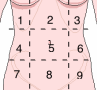 type: cramping / dull / sharp  intensity (1-10):…………………………………….. location: diffuse / localized  Please mark the location!  radiation:……………………………………………….. 6. Admission details and stateBlood pressure (Hgmm):…………………… Heart rate (/minute):………………………… Body weight (kg):……………………………… Body height (cm):………………………………… Respiratory rate (/minute):………………. Body temperature (axillary °C): ……………………..  Oxygen saturation (%): …………………… Previous O2 therapy: yes/no Abdominal tenderness : yes / no Abdominal guarding: yes / no Jaundice: yes / noGlasgow Coma Scale (GCS):………………………………………. 
Eye response:
4 points: Spointsaneous eye opening
3 points: Eye opening in response any speech
2 points: Opening to response to pain
1 points: No eye opening

Motor Response:
6 points: Obeying command
5 points: Localizing response to pain
4 points: Withdraws to pain
3 points: Decorticate posture
2 points: Decerebrate posture
1 points: No verbal response

Verbal Response:
5 points: Oriented
4 points: Confused conversation
3 points: Inappropriate speech
2 points: Incomprehensible speech
1 points: No verbal response.7. Laboratory parametersOBLIGATORY PARAMETERS: 8. Imaging examinationsDoes the patient have pleural fluid: yes / no / no dataDoes the patient have lung infiltrate: yes / no / no dataDoes the patient have abnormal pancreatic structure: yes / no / no dataif yes: hypoechoic / hyperechoic / peripancreatic fluid / irregular and blurred conours / Wirsung dilatation (abve 1mm) / calcification / cyst / inhomogenous structure / fatty tissue infiltration / edematous pancreas / enlarged pancreas / hypodenz / hyperdenz / peripancreatic necrosis / pancreas necrosis / WON / no dataAscites: yes / no / no dataModified CTSI score:Abdominal US: yes / no / no dataif yes: description:……………………….Abdominal X-ray: yes / no / no dataif yes: description:……………………….Chest X-ray: yes / no / no dataif yes: description:……………………….Chest CT: yes / no / no dataif yes: description:……………………….Abdominal CT: yes / no / no dataif yes: description:……………………….MRCP: yes / no / no dataif yes: description:……………………….EUS: yes / no / no dataif yes: description:……………………….if yes: EUS controlled needle biopsy: yes / no / no data9. TherapyPlasmapheresis: yes / noNumber of cycles of plasmapheresis:….Details 1.:Beginning of plasmapheresisEnd of plasmapheresisThe amount of exchanged single blood volume (ml):………Details 2.:Beginning of plasmapheresisEnd of plasmapheresisThe amount of exchanged single blood volume (ml):………Details 3.:Beginning of plasmapheresisEnd of plasmapheresisThe amount of exchanged single blood volume (ml):………Insulin/heparin therapyInsulin: yes / noif yes(details can be added multiple times): when: 00:00 / 01:00 / 02:00 / 03:00 / 04:00 / 05:00 / 06:00 / 07:00 / 08:00 / 09:00 / 10:00 / 11:00 / 12:00 / 13:00 / 14:00 / 15:00 / 16:00 / 17:00 / 18:00 / 19:00 / 20:00 / 21:00 / 22:00 / 23:00 / 24:00dose:unit:if fluid, concentration:method of administration:Blood glucose level: yes / noif yes (details can be added multiple times):when: 00:00 / 01:00 / 02:00 / 03:00 / 04:00 / 05:00 / 06:00 / 07:00 / 08:00 / 09:00 / 10:00 / 11:00 / 12:00 / 13:00 / 14:00 / 15:00 / 16:00 / 17:00 / 18:00 / 19:00 / 20:00 / 21:00 / 22:00 / 23:00 / 24:00value (mmol/l):………Additional glucose/dextrose: yes / no if yes (details can be added multiple times):when: 00:00 / 01:00 / 02:00 / 03:00 / 04:00 / 05:00 / 06:00 / 07:00 / 08:00 / 09:00 / 10:00 / 11:00 / 12:00 / 13:00 / 14:00 / 15:00 / 16:00 / 17:00 / 18:00 / 19:00 / 20:00 / 21:00 / 22:00 / 23:00 / 24:00type: dextrose / glucoseamount (ml):………Heparin: yes / noif yes: daily dose:unit:if fluid, concentration:method of administration:Fluid therapy: yes / noif yes (details can be added multiple times):when: 00:00 / 01:00 / 02:00 / 03:00 / 04:00 / 05:00 / 06:00 / 07:00 / 08:00 / 09:00 / 10:00 / 11:00 / 12:00 / 13:00 / 14:00 / 15:00 / 16:00 / 17:00 / 18:00 / 19:00 / 20:00 / 21:00 / 22:00 / 23:00 / 24:00type of fluid: Isolyte / Ringer lactate / Sterofundinamount (ml):………Total amount (ml):…….Other therapiesPain management: yes / no / no dataif yes:  name:………..……………..active substance:…………..……………dose(gram,milligram, etc.)……………… if fluid, concentration (e.g. 10%, 1g/2ml, etc.)…................... how many times per day (e.g. 3) type of administration:………………………………………………..other notes: ……………………………………… Antibiotic therapy: yes / no / no dataif yes:  name:………..……………..active substance:…………..……………dose(gram,milligram, etc.)……………… if fluid, concentration (e.g. 10%, 1g/2ml, etc.)…................... how many times per day (e.g. 3) type of administration:………………………………………………..other notes: ……………………………………… Anticoagulation: yes / no / no dataif yes:  name:………..……………..active substance:…………..……………dose(gram,milligram, etc.)……………… if fluid, concentration (e.g. 10%, 1g/2ml, etc.)…................... how many times per day (e.g. 3) type of administration:………………………………………………..other notes: ……………………………………… Albumin: yes / no / no dataif yes: dose (ml):…………….Intensive care: yes / no / no dataif yes: respiratory support / vasopressor therapy / kidney treatment / otherif other: specify:………………….notes:………………………………..Therapy complication: Hypokalemia / Hypocalcemiaa / Immunglobulin depletion / Coagulation factor depletion / Hypocalcemia / Metabolic alkalosis / Paresthesia / Nausea / Vomiting / Chest pain / Hypotension / Tetany / Arrhythmias / Infection / Pain / Nerve damage / Thrombosis / Dissecting hematoma / Perforation / Air embolism / AV fistula / other:………....Feeding type: per os / naso-gastric / naso-jejunal / parenteral / PEG / other
Notes:……10. RandomizationThe patient will be randomized by an internet randomization module in the following 3 groups: 
A. plasmapheresis B. insulin and heparin treatment  C. no additional specific treatment   RANDOMIZATION DATE AND TIME:  YEAR: ……………… MONTH: ……………. DAY: ……………… HOUR …………………. MIN: ……………………………………  11. Characteristics of the current episodeCLOSING DATE AND TIME:YEAR: ……………… MONTH: ……………. DAY: ……………… HOUR …………………. MIN: …………………………………… EPICRISIS:……………………………………………………………………………………………………………………………………………FINAL REPORT FILE UPLOADCOMPLICATIONSPancreatic: yes / no if yes: fluid collections / pseudocyst / necrosis / WONOrgan failure: yes / noif yes: lung / heart / kidneyMortality: yes / noif yes: exact date and time of death:……………….Did it happen because of a pancreatic complication? yes / no / no dataComments:………………………………………………Severity: mild / moderately severe / severeAmylase (U/l) Lipase (U/l) White blood cell (WBC) count (G/l) Red blood cell (RBC) count (T/l) Hemoglobin (g/l) Hematocrit (%) Thrombocyte (G/l) Serum glucose (mmol/l) Hemoglobin A1C (%) Blood urea nitrogen (mmol/l) Creatinine (umol/l) eGFR C-reactive protein (mg/l) ASAT/GOT (U/l) Lactate dehydrogenase LDH (U/l) Calcium (mmol/l) Sodium (mmol/l) Potassium (mmol/l) Total protein (g/l) Albumin (g/l) Cholesterol (mmol/l) ALAT/GPT (U/l) Gamma GT (U/l) Total bilirubin (umol/l) Direct/Conjugated bilirubin (umol/l) Alkaline phosphatase (U/l) Procalcitonin (ng/ml) 